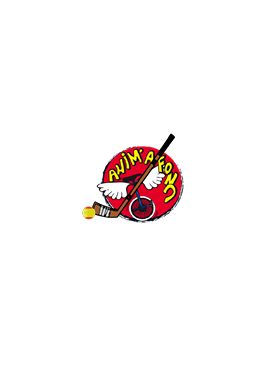 DOSSIER D’INSCRIPTION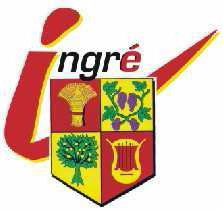 HockeyLes 8 et 9 février 2020(A retourner par courrier chez :Cyril RAVET – 162, rue de Coûtes- 45140 Ingré -06 63 60 86 58 ou par mail : animafond@live.fr)Impossibilité de se loger au GymnaseAccueil gymnase de la Coudraye (Latitude : 1.83695000 - Longitude : 47.92166000)Début du tournoi, Samedi 8 février à 12h30.Aucune inscription ne sera possible après le 31/01/2020Club / Association: _ _ _ _ _ _ _ _ _ _ _ _ _ _ _ _ _ _ _ _ _ _ _ _ _ _ _ _ _ _ _ _ _ _ _ _ _Nom : _ _ _ _ _ _ _ _ _ _ _ _ _ _ _ _ _ _           Prénom : _ _ _ _ _ _ _ _ _ _ _ _ _ _ _ _ _ _Adresse :  _ _ _ _ _ _ _ _ _ _ _ _ _ _ _ _ _ _ _ _ _ _ _ _ _ _ _ _ _ _ _ _ _ _ _ _ _ _ _ _ _ _ Code Postal : _ _ _ _ _ _ _ _ _ _ _ _ _ _ _ _ _	Ville : _ _ _ _ _ _ _ __ _ _ _ _ _ _ _ _ _ _ _Tél fixe : _ _ _ _ _ _ _ _ _ _ _ _ _ _ _ _ _ _	  Portable : _ _ _ _ _ _ _ _ _ _ _ _ _ _ _ _ Mail : _ _ _ _ _ _ _ _ _ _ _ _ _ _ _ _ _ __ _ _ _ _ _ _ _ _ _ _ _ _ _ _ _ _ _ _ _ _ _ _ _ _ _ _ INFORMATIONS  EQUIPENom de l’équipe : _ _ _ _ _ _ _ _ _ _ _ _ _ _ _ _ _ _ _ _ _ _Date:	/	/ 2020 Signature du capitaine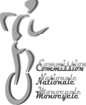 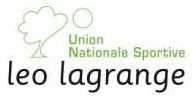 COMPOSITION DE L’EQUIPECOMPOSITION DE L’EQUIPECOMPOSITION DE L’EQUIPECOMPOSITION DE L’EQUIPEN° Licence01) _ _ _ _ _ _ _ _ _ _ _02) _ _ _ _ _ _ _ _ _ _ _03) _ _ _ _ _ _ _ _ _ _ _04) _ _ _ _ _ _ _ _ _ _ _05) _ _ _ _ _ _ _ _ _ _ _06) _ _ _ _ _ _ _ _ _ _ _07) _ _ _ _ _ _ _ _ _ _ _08) _ _ _ _ _ _ _ _ _ _ _09) _ _ _ _ _ _ _ _ _ _ _Nom_ _ _ _ _ _ _ _ _ _ _ _ _ _ __ _ _ _ _ _ _ _ _ _ _ _ _ _ __ _ _ _ _ _ _ _ _ _ _ _ _ _ __ _ _ _ _ _ _ _ _ _ _ _ _ _ __ _ _ _ _ _ _ _ _ _ _ _ _ _ __ _ _ _ _ _ _ _ _ _ _ _ _ _ __ _ _ _ _ _ _ _ _ _ _ _ _ _ __ _ _ _ _ _ _ _ _ _ _ _ _ _ __ _ _ _ _ _ _ _ _ _ _ _ _ _ __ _ _ _ _ _ _ _ _ _ _ _ _ _ _Prénom_ _ _ _ _ _ _ _ _ _ _ _ _ _ __ _ _ _ _ _ _ _ _ _ _ _ _ _ __ _ _ _ _ _ _ _ _ _ _ _ _ _ __ _ _ _ _ _ _ _ _ _ _ _ _ _ __ _ _ _ _ _ _ _ _ _ _ _ _ _ __ _ _ _ _ _ _ _ _ _ _ _ _ _ __ _ _ _ _ _ _ _ _ _ _ _ _ _ __ _ _ _ _ _ _ _ _ _ _ _ _ _ __ _ _ _ _ _ _ _ _ _ _ _ _ _ __ _ _ _ _ _ _ _ _ _ _ _ _ _ _Numéro_ _ __ _ __ _ __ _ __ _ __ _ __ _ __ _ __ _ __ _ _